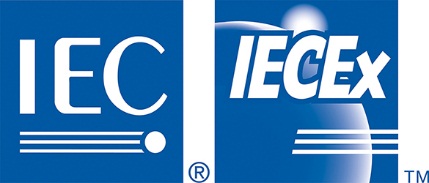 2019 Meeting of ExPCC WG2, ‘Units of Competence’Tuesday 7th May 2019, 8:30 PM – 12:30 PMAgendaOpening by Convenor, Mr John AllenReview of Membership (refer Meeting Pack for draft of ExPCC/001G/Inf)Review of report from last meeting of ExPCC WG2 in 2018Status of Actions items from last meeting of ExPCC WG2 in 2018Refer following agenda items 6, 7, 8, 9 and 10. Actions for ExPCC WG2 arising from 2018 ExPCC MeetingAs extracted from ExMC/1387/RM …ExPCC members endorsed the ExPCC WG2 recommendation that, with respect to the draft revision of IECEx OD 504 circulated for this meeting, more work is needed on revising IECEx OD 504 and IECEx OD 503In considering a proposed revision of IECEx OD 503 as circulated as IECEx_OD503_Ed4.2_Text_RLV_DRAFT03.doc, members again endorsed the plans of ExPCC WG2 to conduct further work on revising IECEx OD 503 in conjunction with a revision of IECEx OD 504 and reminded ExPCC WG2 that this work needs to be presented for consideration before the 2019 ExPCC Meeting.Members …. endorsed the plans of ExPCC WG2 to conduct further work on revising IECEx OD 503 in conjunction with a revision of IECEx OD 504.ACTION #3: that ExPCC WG2 be tasked to consider the development of IECEx Units of Competence for aspects related to non-electrical equipment2018 Meetings of other ExPCC Working GroupsNil2018 ExMC MeetingEndorsed the decisions and recommendations of the 2018 ExPCC Meeting (as outlined in ExMC/1387/RM)Report from ExPCC WG2 ahG#1 comprising Mr Veress, Mr Galera, Mr Strath and Mr Amos formed at 2018 ExPCC WG2 meeting to update the content of this Clause to reflect the current Editions of IEC 60079 series Standards as input to the next revision of IECEx OD 504.Report from ExPCC WG2 ahG#2 comprising Mr Galera, Mr de Gersem and Mr Amos formed at 2018 ExPCC WG2 meeting to further develop the proposal to include Clauses 5.47, 5.48 and 6 in IECEx OD 504 at the next revision.Report from ExPCC WG2 ahG#3 comprising Mr Wigg, Mr Veress, Mr Strath, Mr Graffi and Mr Erdhuizen formed at 2018 ExPCC WG2 meeting to prepare a proposal that defines what Ex 001 should / should not include, whether certification to Ex 001 only can include Scope Limitations, and to also prepare a proposed revision of Table 3 of IECEx OD 503 to address the view that there are insufficient questions for the elements of Ex 002 (and perhaps of other elements or Units).Mr Wigg has provided the following for consideration by ExPCC WG2 on the matter above:Suggest that all future Competence to Unit Ex001, where it is the only Unit on the certificate, carry an endorsement “This unit is knowledge only and does NOT include any assessment for actual work aspect”Would like to see this incorporated into IECEx05, OD502 & OD503Report from ExPCC WG2 ahG#4 comprising Ms Middlehurst, Mr Wigg, Mr Veress and Mr Strath formed at 2018 ExPCC WG2 meeting to further develop the proposal from SIRA (provided in Meeting Pack as document titled “Ex 002 - Limites scope document – PROPOSAL” to split the requirements for Ex 002 on the basis of different criteria / requirements for Operatives and for Responsible Persons.Members to consider the Secretariat proposal (Action #7 from 2018 ExPCC WG2 meeting) for an Application Form that could be used by ExCBs to confirm that an applicant agrees to have their contact details and/ or company details published in the PCAR that supports their CoPC.   Refer file in Meeting Pack titled “Contact Details in IECEx OD 502- DRAFT”Members are reminded that CoPC holders should be provided with a means of withdrawing this permission at a later date so that the details are then removed from all issues of the relevant PCARs.   This work also needs to consider any need to revise Clause 7.2.3 of IECEx 05Members to consider the preparation of a draft revision of IECEx OD 502, Clause 2.5.2 to address the question of how to certify trainers on the basis of past workplace ‘hands-on’ experience.  Other BusinessSecretariat proposal that ExPCC WG2 provide more details (measures, limits, acceptance criteria, etc that define “correctly”) in Clause 4.3.5 of OF 503 Ed 4.1 as extracted below:Practical skills tests: All items shall be correctly demonstratedNext meeting of ExPCC WG2